		BÝwUwUDU Ae †UK‡bvjRx GÛ †U·UvBj BwÄwbqvwis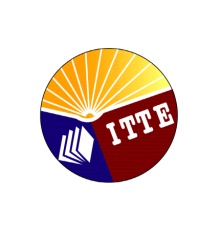 			BAvBAvBGbt 139046, evKvwk‡ev †KvWt 260126evBcvm †gwij †gvo, kvjMvoxqv, cvebv -6600|`~ivjvcbx: 0258884 3025, gy‡Vv‡dvb: 01914 480129, I‡qemvBU: itte.edu.bd, †dmeyKt ittepabnam~Î bs t AvB.wU.wU.B/2024/02/cix¶v/01		                                   ZvwiLt 16 Rvbyqvwi, 2024 Lªxtms‡kvabxwelqt- wW‡cøvgv-Bb-BwÄwbqvwis Ges wW‡cøvgv-Bb-†U·UvBj BwÄwbqvwis wkÿvµ‡gi 1g, 3q, 5g I 7g c‡e©i AK…ZKvh© I AwbqwgZ wkÿv_©x‡`i cybtfwZ© cÖm‡½|Dc‡iv³ wel‡qi Av‡jv‡K Rvbv‡bv hv‡”Q †h, wW‡cøvgv-Bb-BwÄwbqvwis Ges wW‡cøvgv-Bb-†U·UvBj BwÄwbqvwis wkÿvµ‡gi 1g, 3q, 5g I 7g c‡e©i mKj AK…ZKvh©/ AwbqwgZ wkÿv_©x‡K  300/- (wZbkZ) UvKv wd w`‡q cybtfwZ©i Av‡e`b Ki†Z n‡e|
D‡jøL _v‡K †h, cybtfwZ©i Av‡e`†bi mv‡_ †iwR‡óªkb KvW©, me©‡kl c‡e©i cÖ‡ekcÎ I b¤^ic‡Îi mZ¨vwqZ d‡UvKwc AvMvgx  25 Rvbyqvwi, 2024 Lªxt g‡a¨ Awdm K‡¶ Rgv w`‡q cybtfwZ©i Av‡e`b Kivi wb‡`©k cÖ`vb Kiv n‡jv|wb‡`©kµ‡g,Gm Gg Gg gvngy` †nv‡mbAa¨¶ I cwiPvjKAbywjwct- 1. Awdm Kwc, 2. †bvwUk †evW©, 3. I‡qemvBU,  4. †dmeyK  